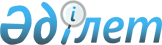 О внесении изменений и дополнений в решение Айыртауского районного маслихата от 25 декабря 2019 года № 6-38-1 "Об утверждении бюджета Айыртауского района на 2020-2022 годы"Решение Айыртауского районного маслихата Северо-Казахстанской области от 14 апреля 2020 года № 6-41-1. Зарегистрировано Департаментом юстиции Северо-Казахстанской области 14 апреля 2020 года № 6195
      В соответствии со статьями 106, 109 Бюджетного кодекса Республики Казахстан от 4 декабря 2008 года, подпунктом 1) пункта 1 статьи 6 Закона Республики Казахстан от 23 января 2001 года "О местном государственном управлении и самоуправлении в Республике Казахстан", Айыртауский районный маслихат РЕШИЛ:
      1. Внести в решение Айыртауского районного маслихата "Об утверждении бюджета Айыртауского района на 2020-2022 годы" от 25 декабря 2019 года № 6-38-1 (опубликовано 7 января 2020 года в эталонном контрольном банке нормативных правовых актов Республики Казахстан в электронном виде, зарегистрировано в Реестре государственной регистрации нормативных правовых актов № 5772) следующие изменения и дополнения:
      пункт 1 изложить в новой редакции:
       "1. Утвердить бюджет Айыртауского района на 2020-2022 годы согласно приложениям 1, 2 и 3 к настоящему решению соответственно, в том числе на 2020 год в следующих объемах:
      1) доходы – 9 429 439,1 тысяч тенге:
      налоговые поступления – 796 910,0 тысяч тенге;
      неналоговые поступления – 8 237,0 тысяч тенге;
      поступления от продажи основного капитала – 11 000,0 тысяч тенге;
      поступления трансфертов – 8 613 292,1 тысяч тенге;
      2) затраты – 9 590 408,8 тысяч тенге;
      3) чистое бюджетное кредитование – 1 182 006,9 тысяч тенге:
      бюджетные кредиты – 1 227 498,9 тысяч тенге;
      погашение бюджетных кредитов – 45 492,0 тысяч тенге;
      4) сальдо по операциям с финансовыми активами – 0 тысяч тенге:
      приобретение финансовых активов – 0 тысяч тенге;
      поступления от продажи финансовых активов государства – 0 тысяч тенге;
      5) дефицит (профицит) бюджета – -1 342 976,6 тысяч тенге;
      6) финансирование дефицита (использование профицита) бюджета – 1 342 976,6 тысяч тенге:
      поступление займов – 1 227 498,9 тысяч тенге;
      погашение займов – 45 492,0 тысяч тенге;
      используемые остатки бюджетных средств – 160 969,7 тысяч тенге.";
      пункт 13 изложить в новой редакции:
       "13. Утвердить резерв местного исполнительного органа Айыртауского района на 2020 год в сумме 29 624,4 тысяч тенге.";
      дополнить пунктом 13-2 следующего содержания:
       "13-2. Учесть в районном бюджете на 2020 год расходы за счет кредитов из областного бюджета из средств внутренних займов.
      Распределение сумм кредитов определяется постановлением акимата Айыртауского района Северо-Казахстанской области "О реализации решения Айыртауского районного маслихата "Об утверждении бюджета Айыртауского района на 2020-2022 годы".";
      приложения 1, 8 к указанному решению изложить в новой редакции согласно приложениям 1, 2 к настоящему решению;
      указанное решение дополнить приложением 12 согласно приложению 3 к настоящему решению.
      2. Настоящее решение вводится в действие с 1 января 2020 года.  Бюджет Айыртауского района на 2020 год Распределение целевых текущих трансфертов передаваемых из районного бюджета в бюджеты сельских округов на 2020 год Распределение кредитов из областного бюджета из средств внутренних займов передаваемых из районного бюджета в бюджеты сельских округов на 2020 год
					© 2012. РГП на ПХВ «Институт законодательства и правовой информации Республики Казахстан» Министерства юстиции Республики Казахстан
				
      Председатель XLI сессии 
Айыртауского районного 
маслихата 
Северо-Казахстанской области 

Б.Кусаинов

      Секретарь Айыртауского 
районного маслихата 
Северо-Казахстанской области 

Б.Жанахметов
Приложение 1к решению Айыртаускогорайонного маслихатаот 14 апреля 2020 года № 6-41-1Приложение 1к решению Айыртаускогорайонного маслихатаот 25 декабря 2019 года № 6-38-1
Категория
Категория
Категория
Категория
Наименование
Наименование
Наименование
Наименование
Сумма, тысяч тенге
Класс
Класс
Класс
Наименование
Наименование
Наименование
Наименование
Сумма, тысяч тенге
Подкласс
Наименование
Наименование
Наименование
Наименование
Сумма, тысяч тенге
1
2
2
3
4
4
4
4
5
1) Доходы
1) Доходы
1) Доходы
1) Доходы
9 429 439,1
1
Налоговые поступления
Налоговые поступления
Налоговые поступления
Налоговые поступления
796 910,0
03
03
Социальный налог
Социальный налог
Социальный налог
Социальный налог
432 110,0
1
Социальный налог 
Социальный налог 
Социальный налог 
Социальный налог 
432 110,0
04
04
Налоги на собственность
Налоги на собственность
Налоги на собственность
Налоги на собственность
154 300,0
1
Налоги на имущество
Налоги на имущество
Налоги на имущество
Налоги на имущество
145 400,0
5
Единый земельный налог
Единый земельный налог
Единый земельный налог
Единый земельный налог
8 900,0
05
05
Внутренние налоги на товары, работы и услуги
Внутренние налоги на товары, работы и услуги
Внутренние налоги на товары, работы и услуги
Внутренние налоги на товары, работы и услуги
203 000,0
2
Акцизы
Акцизы
Акцизы
Акцизы
5 200,0
3
Поступления за использование природных и других ресурсов
Поступления за использование природных и других ресурсов
Поступления за использование природных и других ресурсов
Поступления за использование природных и других ресурсов
185 740,0
4
Сборы за ведение предпринимательской и профессиональной деятельности
Сборы за ведение предпринимательской и профессиональной деятельности
Сборы за ведение предпринимательской и профессиональной деятельности
Сборы за ведение предпринимательской и профессиональной деятельности
12 000,0
5
Налог на игорный бизнес
Налог на игорный бизнес
Налог на игорный бизнес
Налог на игорный бизнес
60,0
08
08
Обязательные платежи, взимаемые за совершение юридически значимых действий и (или) выдачу документов уполномоченными на то государственными органами или должностными лицами
Обязательные платежи, взимаемые за совершение юридически значимых действий и (или) выдачу документов уполномоченными на то государственными органами или должностными лицами
Обязательные платежи, взимаемые за совершение юридически значимых действий и (или) выдачу документов уполномоченными на то государственными органами или должностными лицами
Обязательные платежи, взимаемые за совершение юридически значимых действий и (или) выдачу документов уполномоченными на то государственными органами или должностными лицами
7 500,0
1
Государственная пошлина 
Государственная пошлина 
Государственная пошлина 
Государственная пошлина 
7 500,0
2
Неналоговые поступления
Неналоговые поступления
Неналоговые поступления
Неналоговые поступления
8 237,0
01
01
Доходы от государственной собственности
Доходы от государственной собственности
Доходы от государственной собственности
Доходы от государственной собственности
6 600,0
5
Доходы от аренды имущества, находящегося в государственной собственности
Доходы от аренды имущества, находящегося в государственной собственности
Доходы от аренды имущества, находящегося в государственной собственности
Доходы от аренды имущества, находящегося в государственной собственности
6 508,0
7
Вознаграждения по кредитам, выданным из государственного бюджета 
Вознаграждения по кредитам, выданным из государственного бюджета 
Вознаграждения по кредитам, выданным из государственного бюджета 
Вознаграждения по кредитам, выданным из государственного бюджета 
92,0
06
06
Прочие неналоговые поступления
Прочие неналоговые поступления
Прочие неналоговые поступления
Прочие неналоговые поступления
1 637,0
1
Прочие неналоговые поступления
Прочие неналоговые поступления
Прочие неналоговые поступления
Прочие неналоговые поступления
1 637,0
3
Поступления от продажи основного капитала
Поступления от продажи основного капитала
Поступления от продажи основного капитала
Поступления от продажи основного капитала
11 000,0
01
01
Продажа государственного имущества, закрепленного за государственными учреждениями
Продажа государственного имущества, закрепленного за государственными учреждениями
Продажа государственного имущества, закрепленного за государственными учреждениями
Продажа государственного имущества, закрепленного за государственными учреждениями
1 200,0
1
Продажа государственного имущества, закрепленного за государственными учреждениями
Продажа государственного имущества, закрепленного за государственными учреждениями
Продажа государственного имущества, закрепленного за государственными учреждениями
Продажа государственного имущества, закрепленного за государственными учреждениями
1 200,0
03
03
Продажа земли и нематериальных активов
Продажа земли и нематериальных активов
Продажа земли и нематериальных активов
Продажа земли и нематериальных активов
9 800,0
1
Продажа земли 
Продажа земли 
Продажа земли 
Продажа земли 
9 800,0
4
Поступления трансфертов
Поступления трансфертов
Поступления трансфертов
Поступления трансфертов
8 613 292,1
01
01
Трансферты из нижестоящих органов государственного управления
Трансферты из нижестоящих органов государственного управления
Трансферты из нижестоящих органов государственного управления
Трансферты из нижестоящих органов государственного управления
8 250,1
3
Трансферты из бюджетов городов районного значения, сел, поселков, сельских округов
Трансферты из бюджетов городов районного значения, сел, поселков, сельских округов
Трансферты из бюджетов городов районного значения, сел, поселков, сельских округов
Трансферты из бюджетов городов районного значения, сел, поселков, сельских округов
8 250,1
02
02
Трансферты из вышестоящих органов государственного управления
Трансферты из вышестоящих органов государственного управления
Трансферты из вышестоящих органов государственного управления
Трансферты из вышестоящих органов государственного управления
8 605 042,0
2
Трансферты из областного бюджета
Трансферты из областного бюджета
Трансферты из областного бюджета
Трансферты из областного бюджета
8 605 042,0
Функциональная группа
Функциональная группа
Функциональная группа
Функциональная группа
Функциональная группа
Функциональная группа
Наименование
Сумма, тысяч тенге
Сумма, тысяч тенге
Администратор бюджетных программ 
Администратор бюджетных программ 
Администратор бюджетных программ 
Администратор бюджетных программ 
Наименование
Сумма, тысяч тенге
Сумма, тысяч тенге
Программа
Наименование
Сумма, тысяч тенге
Сумма, тысяч тенге
1
1
2
2
2
3
4
5 
5 
2) Затраты
9 590 408,8
9 590 408,8
01
01
Государственные услуги общего характера
887 615,0
887 615,0
112
112
112
Аппарат маслихата района (города областного значения)
17 976,0
17 976,0
001
Услуги по обеспечению деятельности маслихата района (города областного значения)
17 976,0
17 976,0
122
122
122
Аппарат акима района (города областного значения)
131 266,0
131 266,0
001
Услуги по обеспечению деятельности акима района (города областного значения)
131 266,0
131 266,0
458
458
458
Отдел жилищно-коммунального хозяйства, пассажирского транспорта и автомобильных дорог района (города областного значения)
678 431,0
678 431,0
001
Услуги по реализации государственной политики на местном уровне в области жилищно-коммунального хозяйства, пассажирского транспорта и автомобильных дорог 
169 861,0
169 861,0
013
Капитальные расходы государственного органа
51 538,0
51 538,0
113
Целевые текущие трансферты нижестоящим бюджетам
457 032,0
457 032,0
459
459
459
Отдел экономики и финансов района (города областного значения)
38 660,0
38 660,0
001
Услуги по реализации государственной политики в области формирования и развития экономической политики, государственного планирования, исполнения бюджета и управления коммунальной собственностью района (города областного значения)
36 218,0
36 218,0
003
Проведение оценки имущества в целях налогообложения
1 842,0
1 842,0
010
Приватизация, управление коммунальным имуществом, постприватизационная деятельность и регулирование споров, связанных с этим 
600,0
600,0
482
482
482
Отдел предпринимательства и туризма района (города областного значения)
21 282,0
21 282,0
001
Услуги по реализации государственной политики на местном уровне в области развития предпринимательства и туризма
21 282,0
21 282,0
02
02
Оборона
14 827,0
14 827,0
122
122
122
Аппарат акима района (города областного значения)
14 827,0
14 827,0
005
Мероприятия в рамках исполнения всеобщей воинской обязанности
9 529,0
9 529,0
006
Предупреждение и ликвидация чрезвычайных ситуаций масштаба района (города областного значения)
4 688,0
4 688,0
007
Мероприятия по профилактике и тушению степных пожаров районного (городского) масштаба, а также пожаров в населенных пунктах, в которых не созданы органы государственной противопожарной службы
610,0
610,0
03
03
Общественный порядок, безопасность, правовая, судебная, уголовно-исполнительная деятельность
16 820,0
16 820,0
458
458
458
Отдел жилищно-коммунального хозяйства, пассажирского транспорта и автомобильных дорог района (города областного значения)
16 820,0
16 820,0
021
Обеспечение безопасности дорожного движения в населенных пунктах
16 820,0
16 820,0
04
04
Образование
5 707 186,0
5 707 186,0
464
464
464
Отдел образования района (города областного значения)
5 653 736,0
5 653 736,0
001
Услуги по реализации государственной политики на местном уровне в области образования
17 770,0
17 770,0
003
Общеобразовательное обучение
4 797 752,0
4 797 752,0
005
Приобретение и доставка учебников, учебно-методических комплексов для государственных учреждений образования района (города областного значения)
69 051,0
69 051,0
006
Дополнительное образование для детей
52 752,0
52 752,0
009
Обеспечение деятельности организаций дошкольного воспитания и обучения
233 629,0
233 629,0
015
Ежемесячные выплаты денежных средств опекунам(попечителям)на содержание ребенка-сироты(детей-сирот), и ребенка (детей),оставшегося без попечения родителей
16 463,0
16 463,0
022
Выплата единовременных денежных средств казахстанским гражданам, усыновившим (удочерившим) ребенка (детей)-сироту и ребенка (детей), оставшегося без попечения родителей
400,0
400,0
023
Методическая работа
18 931,0
18 931,0
029
Обследование психического здоровья детей и подростков и оказание психолого-медико-педагогической консультативной помощи населению
20 619,0
20 619,0
040
Реализация государственного образовательного заказа в дошкольных организациях образования
184 384,0
184 384,0
067
Капитальные расходы подведомственных государственных учреждений и организаций
241 985,0
241 985,0
465
465
465
Отдел физической культуры и спорта района (города областного значения)
53 450,0
53 450,0
017
Дополнительное образование для детей и юношества по спорту
53 450,0
53 450,0
06
06
Социальная помощь и социальное обеспечение
545 717,5
545 717,5
451
451
451
Отдел занятости и социальных программ района (города областного значения)
494 180,5
494 180,5
001
Услуги по реализации государственной политики на местном уровне в области обеспечения занятости и реализации социальных программ для населения
34 509,0
34 509,0
002
Программа занятости
151 549,0
151 549,0
005
Государственная адресная социальная помощь
98 241,0
98 241,0
006
Оказание жилищной помощи
58,0
58,0
007
Социальная помощь отдельным категориям нуждающихся граждан по решениям местных представительных органов
45 175,0
45 175,0
010
Материальное обеспечение детей -инвалидов, воспитывающихся и обучающихся на дому
469,0
469,0
011
Оплата услуг по зачислению, выплате и доставке пособий и других социальных выплат
731,0
731,0
014
Оказание социальной помощи нуждающимся гражданам на дому
78 111,0
78 111,0
021
Капитальные расходы государственного органа
250,0
250,0
023
Обеспечение деятельности центров занятости населения
45 725,0
45 725,0
050
Обеспечение прав и улучшение качества жизни инвалидов в Республике Казахстан
39 362,5
39 362,5
464
464
464
Отдел образования района (города областного значения)
51 537,0
51 537,0
030
Содержание ребенка (детей), переданного патронатным воспитателям
17 005,0
17 005,0
031
Государственная поддержка по содержанию детей-сирот и детей, оставшихся без попечения родителей, в детских домах семейного типа и приемных семьях
7 578,0
7 578,0
032
Содержание детей школьного возраста из отдаленных населенных пунктов, переданных временной семье
26 954,0
26 954,0
07
07
Жилищно-коммунальное хозяйство
1 224 104,3
1 224 104,3
458
458
458
Отдел жилищно-коммунального хозяйства, пассажирского транспорта и автомобильных дорог района (города областного значения)
828 445,3
828 445,3
026
Организация эксплуатации тепловых сетей, находящихся в коммунальной собственности районов (городов областного значения)
7 000,0
7 000,0
028
Развитие коммунального хозяйства
26 820,0
26 820,0
058
Развитие системы водоснабжения и водоотведения в сельских населенных пунктах
794 625,3
794 625,3
472
472
472
Отдел строительства, архитектуры и градостроительства района (города областного значения)
395 659,0
395 659,0
004
Проектирование, развитие и (или) обустройство инженерно-коммуникационной инфраструктуры
590,0
590,0
098
Приобретение жилья коммунального жилищного фонда
395 069,0
395 069,0
08
08
Культура, спорт, туризм и информационное пространство
226 575,0
226 575,0
478
478
478
Отдел внутренней политики, культуры и развития языков района (города областного значения)
200 281,0
200 281,0
001
Услуги по реализации государственной политики на местном уровне в области информации, укрепления государственности и формирования социального оптимизма граждан, развития языков и культуры
27 376,0
27 376,0
004
Реализация мероприятий в сфере молодежной политики
8 283,0
8 283,0
005
Услуги по проведению государственной информационной политики
8 000,0
8 000,0
007
Функционирование районных (городских) библиотек
61 161,0
61 161,0
008
Развитие государственного языка и других языков народа Казахстана
637,0
637,0
009
Поддержка культурно-досуговой работы
88 044,0
88 044,0
032
Капитальные расходы подведомственных государственных учреждений и организаций
6 780,0
6 780,0
465
465
465
Отдел физической культуры и спорта района (города областного значения)
26 294,0
26 294,0
001
Услуги по реализации государственной политики на местном уровне в сфере физической культуры и спорта
10 794,0
10 794,0
006
Проведение спортивных соревнований на районном (города областного значения) уровне
2 000,0
2 000,0
007
Подготовка и участие членов сборных команд района (города областного значения) по различным видам спорта на областных спортивных соревнованиях
11 000,0
11 000,0
032
Капитальные расходы подведомственных государственных учреждений и организаций
2 500,0
2 500,0
10
10
Сельское, водное, лесное, рыбное хозяйство, особо охраняемые природные территории, охрана окружающей среды и животного мира, земельные отношения
126 760,6
126 760,6
459
459
459
Отдел экономики и финансов района (города областного значения)
37 033,0
37 033,0
099
Реализация мер по оказанию социальной поддержки специалистов
37 033,0
37 033,0
463
463
463
Отдел земельных отношений района (города областного значения)
17 477,0
17 477,0
001
Услуги по реализации государственной политики в области регулирования земельных отношений на территории района (города областного значения)
15 377,0
15 377,0
003
Земельно-хозяйственное устройство населенных пунктов
2 100,0
2 100,0
474
474
474
Отдел сельского хозяйства и ветеринарии района (города областного значения)
72 250,6
72 250,6
001
Услуги по реализации государственной политики на местном уровне в сфере сельского хозяйства и ветеринарии
43 027,0
43 027,0
008
Возмещение владельцам стоимости изымаемых и уничтожаемых больных животных, продуктов и сырья животного происхождения
18 621,6
18 621,6
013
Проведение противоэпизоотических мероприятий
10 602,0
10 602,0
11
11
Промышленность, архитектурная, градостроительная и строительная деятельность 
16 697,0
16 697,0
472
472
472
Отдел строительства, архитектуры и градостроительства района (города областного значения)
16 697,0
16 697,0
001
Услуги по реализации государственной политики в области строительства, архитектуры и градостроительства на местном уровне
16 697,0
16 697,0
12
12
Транспорт и коммуникации
183 996,0
183 996,0
458
458
458
Отдел жилищно-коммунального хозяйства, пассажирского транспорта и автомобильных дорог района (города областного значения)
183 996,0
183 996,0
022
Развитие транспортной инфраструктуры
42 418,0
42 418,0
023
Обеспечение функционирования автомобильных дорог
140 452,0
140 452,0
045
Капитальный и средний ремонт автомобильных дорог районного значения и улиц населенных пунктов
1 126,0
1 126,0
13
13
Прочие
394 885,1
394 885,1
458
458
458
Отдел жилищно-коммунального хозяйства, пассажирского транспорта и автомобильных дорог района (города областного значения)
224 825,7
224 825,7
064
Развитие социальной и инженерной инфраструктуры в сельских населенных пунктах в рамках проекта "Ауыл-Ел бесігі"
224 825,7
224 825,7
459
459
459
Отдел экономики и финансов района (города областного значения)
29 624,4
29 624,4
012
Резерв местного исполнительного органа района (города областного значения) 
29 624,4
29 624,4
472
472
472
Отдел строительства, архитектуры и градостроительства района (города областного значения)
140 435,0
140 435,0
079
Развитие социальной и инженерной инфраструктуры в сельских населенных пунктах в рамках проекта "Ауыл-Ел бесігі"
140 435,0
140 435,0
14
14
Обслуживание долга
92,0
92,0
459
459
459
Отдел экономики и финансов района (города областного значения)
92,0
92,0
021
Обслуживание долга местных исполнительных органов по выплате вознаграждений и иных платежей по займам из областного бюджета
92,0
92,0
15
15
Трансферты
245 133,3
245 133,3
459
459
459
Отдел экономики и финансов района (города областного значения)
245 133,3
245 133,3
006
Возврат неиспользованных (недоиспользованных) целевых трансфертов
36 289,1
36 289,1
038
Субвенции
172 907,0
172 907,0
054
Возврат сумм неиспользованных (недоиспользованных) целевых трансфертов, выделенных из республиканского бюджета за счет целевого трансферта из Национального фонда Республики Казахстан
35 937,2
35 937,2
3) Чистое бюджетное кредитование
1 182 006,9
1 182 006,9
Бюджетные кредиты
1 227 498,9
1 227 498,9
06
06
Социальная помощь и социальное обеспечение
574 424,0
574 424,0
458
458
458
Отдел жилищно-коммунального хозяйства, пассажирского транспорта и автомобильных дорог района (города областного значения)
574 424,0
574 424,0
088
Кредитование бюджетов города районного значения, села, поселка, сельского округа для финансирования мер в рамках Дорожной карты занятости
574 424,0
574 424,0
07
07
Жилищно-коммунальное хозяйство
517 873,9
517 873,9
478
478
478
Отдел внутренней политики, культуры и развития языков района (города областного значения)
124 787,9
124 787,9
024
Ремонт объектов городов и сельских населенных пунктов в рамках Государственной программы развития продуктивной занятости и массового предпринимательства на 2017 – 2021 годы "Еңбек"
124 787,9
124 787,9
464
464
464
Отдел образования района (города областного значения)
393 086,0
393 086,0
026
Ремонт объектов городов и сельских населенных пунктов в рамках Государственной программы развития продуктивной занятости и массового предпринимательства на 2017 – 2021 годы "Еңбек"
393 086,0
393 086,0
10
10
Сельское, водное, лесное, рыбное хозяйство, особо охраняемые природные территории, охрана окружающей среды и животного мира, земельные отношения
135 201,0
135 201,0
459
459
459
Отдел экономики и финансов района (города областного значения)
135 201,0
135 201,0
018
Бюджетные кредиты для реализации мер социальной поддержки специалистов
135 201,0
135 201,0
Категория
Категория
Категория
Категория
Категория
Категория
Наименование
Сумма, тысяч тенге
Сумма, тысяч тенге
Класс
Класс
Класс
Класс
Наименование
Сумма, тысяч тенге
Сумма, тысяч тенге
Подкласс
Наименование
Сумма, тысяч тенге
Сумма, тысяч тенге
5
5
Погашение бюджетных кредитов
45 492,0
45 492,0
01
01
01
Погашение бюджетных кредитов
45 492,0
45 492,0
1
Погашение бюджетных кредитов, выданных из государственного бюджета
45 492,0
45 492,0
4) Сальдо по операциям с финансовыми активами
0
0
Функциональная группа
Функциональная группа
Функциональная группа
Функциональная группа
Функциональная группа
Функциональная группа
Наименование
Сумма, тысяч тенге
Сумма, тысяч тенге
Администратор бюджетных программ 
Администратор бюджетных программ 
Администратор бюджетных программ 
Администратор бюджетных программ 
Наименование
Сумма, тысяч тенге
Сумма, тысяч тенге
Программа
Наименование
Сумма, тысяч тенге
Сумма, тысяч тенге
Приобретение финансовых активов
0
0
13
13
Прочие
0
0
458
458
458
Отдел жилищно-коммунального хозяйства, пассажирского транспорта и автомобильных дорог района (города областного значения)
0
0
065
Формирование или увеличение уставного капитала юридических лиц
0
0
Категория
Категория
Категория
Категория
Категория
Категория
Наименование
Сумма, тысяч тенге
Сумма, тысяч тенге
Класс
Класс
Класс
Класс
Наименование
Сумма, тысяч тенге
Сумма, тысяч тенге
Подкласс
Наименование
Сумма, тысяч тенге
Сумма, тысяч тенге
6
6
Поступления от продажи финансовых активов государства
0
0
01
01
01
Поступления от продажи финансовых активов государства
0
0
1
Поступления от продажи финансовых активов внутри страны
0
0
5) Дефицит (профицит) бюджета
-1 342 976,6
-1 342 976,6
6) Финансирование дефицита (использование профицита) бюджета
1 342 976,6
1 342 976,6
7
7
Поступления займов
1 227 498,9
1 227 498,9
01
01
01
Внутренние государственные займы
1 227 498,9
1 227 498,9
2
Договоры займа
1 227 498,9
1 227 498,9
Функциональная группа
Функциональная группа
Функциональная группа
Функциональная группа
Функциональная группа
Функциональная группа
Наименование
Сумма, тысяч тенге
Сумма, тысяч тенге
Администратор бюджетных программ 
Администратор бюджетных программ 
Администратор бюджетных программ 
Администратор бюджетных программ 
Наименование
Сумма, тысяч тенге
Сумма, тысяч тенге
Программа
Наименование
Сумма, тысяч тенге
Сумма, тысяч тенге
16
16
Погашение займов
45 492,0
45 492,0
459
459
459
Отдел экономики и финансов района (города областного значения)
45 492,0
45 492,0
005
Погашение долга местного исполнительного органа перед вышестоящим бюджетом
45 492,0
45 492,0
Категория
Категория
Категория
Категория
Категория
Категория
Наименование
Сумма, тысяч тенге
Сумма, тысяч тенге
Класс
Класс
Класс
Класс
Наименование
Сумма, тысяч тенге
Сумма, тысяч тенге
Подкласс
Наименование
Сумма, тысяч тенге
Сумма, тысяч тенге
8
8
Используемые остатки бюджетных средств
160 969,7
160 969,7
01
01
01
Остатки бюджетных средств
160 969,7
160 969,7
1
Свободные остатки бюджетных средств
160 969,7
160 969,7Приложение 2к решению Айыртаускогорайонного маслихатаот 14 апреля 2020 года № 6-41-1Приложение 8к решению Айыртаускогорайонного маслихатаот 25 декабря 2019 года № 6-38-1
Функциональная группа
Функциональная группа
Функциональная группа
Наименование
Сумма, тысяч тенге
Администратор бюджетных программ 
Администратор бюджетных программ 
Наименование
Сумма, тысяч тенге
Программа
Наименование
Сумма, тысяч тенге
1
2
3
4
5 
01
Государственные услуги общего характера
457 032,0
458
Отдел жилищно-коммунального хозяйства, пассажирского транспорта и автомобильных дорог района (города областного значения)
457 032,0
113
Целевые текущие трансферты нижестоящим бюджетам
457 032,0
на освещение улиц в населенных пунктах
27 075,0
в том числе по сельским округам:
Аппарат акима Антоновского сельского округа
2 326,0
Аппарат акима Арыкбалыкского сельского округа
1 350,0
Аппарат акима Володарского сельского округа
15 000,0
Аппарат акима Гусаковского сельского округа
960,0
Аппарат акима Елецкого сельского округа
240,0
Аппарат акима Имантауского сельского округа
1 300,0
Аппарат акима Казанского сельского округа
462,0
Аппарат акима Камсактинского сельского округа
1 769,0
Аппарат акима Константиновского сельского округа
1 500,0
Аппарат акима Каратальского сельского округа
300,0
Аппарат акима Лобановского сельского округа
476,0
Аппарат акима Нижнебурлукского сельского округа
400,0
Аппарат акима Сырымбетского сельского округа
992,0
на обеспечение санитарии населенных пунктов
5 598,0
в том числе по сельским округам:
Аппарат акима Антоновского сельского округа
404,0
Аппарат акима Арыкбалыкского сельского округа
600,0
Аппарат акима Гусаковского сельского округа
300,0
Аппарат акима Елецкого сельского округа
300,0
Аппарат акима Имантауского сельского округа
220,0
Аппарат акима Казанского сельского округа
420,0
Аппарат акима Камсактинского сельского округа
662,0
Аппарат акима Константиновского сельского округа
600,0
Аппарат акима Каратальского сельского округа
400,0
Аппарат акима Лобановского сельского округа
600,0
Аппарат акима Нижнебурлукского сельского округа
230,0
Аппарат акима Сырымбетского сельского округа
662,0
Аппарат акима Украинского сельского округа
200,0
на благоустройство и озеленение населенных пунктов
114 838,0
в том числе по сельским округам:
Аппарат акима Антоновского сельского округа
2 235,0
Аппарат акима Арыкбалыкского сельского округа
25 000,0
Аппарат акима Володарского сельского округа
22 705,0
Аппарат акима Гусаковского сельского округа
1 150,0
Аппарат акима Елецкого сельского округа
1 593,0
Аппарат акима Имантауского сельского округа
18 098,0
Аппарат акима Казанского сельского округа
2 871,0
Аппарат акима Камсактинского сельского округа
1 707,0
Аппарат акима Константиновского сельского округа
3 340,0
Аппарат акима Каратальского сельского округа
2 050,0
Аппарат акима Лобановского сельского округа
31 024,0
Аппарат акима Нижнебурлукского сельского округа
1 329,0
Аппарат акима Сырымбетского сельского округа
1 736,0
на реализацию мероприятий для решения вопросов обустройства населенных пунктов в реализацию мер по содействию экономическому развитию регионов в рамках Государственной программы развития регионов до 2025 года
2 141,0
в том числе по сельским округам:
Аппарат акима Антоновского сельского округа
100,0
Аппарат акима Арыкбалыкского сельского округа
100,0
Аппарат акима Гусаковского сельского округа
100,0
Аппарат акима Елецкого сельского округа
100,0
Аппарат акима Имантауского сельского округа
231,0
Аппарат акима Казанского сельского округа
100,0
Аппарат акима Камсактинского сельского округа
500,0
Аппарат акима Константиновского сельского округа
100,0
Аппарат акима Каратальского сельского округа
100,0
Аппарат акима Лобановского сельского округа
210,0
Аппарат акима Нижнебурлукского сельского округа
100,0
Аппарат акима Сырымбетского сельского округа
150,0
Аппарат акима Украинского сельского округа
250,0
на организацию водоснабжения населенных пунктов
1 580,0
в том числе по сельским округам:
Аппарат акима Антоновского сельского округа
365,0
Аппарат акима Арыкбалыкского сельского округа
435,0
Аппарат акима Казанского сельского округа
280,0
Аппарат акима Камсактинского сельского округа
500,0
на капитальный и средний ремонт автомобильных дорог в городах районного значения, селах, поселках, сельских округах
268 000,0
в том числе по сельским округам:
Аппарат акима Арыкбалыкского сельского округа
77 000,0
Аппарат акима Володарского сельского округа
90 000,0
Аппарат акима Лобановского сельского округа
101 000,0
на реализацию мероприятий по социальной и инженерной инфраструктуре в сельских населенных пунктах в рамках проекта "Ауыл-Ел бесігі"
37 800,0
в том числе по сельским округам:
Аппарат акима Арыкбалыкского сельского округа
15 000,0
Аппарат акима Украинского сельского округа
22 800,0Приложение 3к решению Айыртаускогорайонного маслихатаот 14 апреля 2020 года № 6-41-1Приложение 12к решению Айыртаускогорайонного маслихатаот 25 декабря 2019 года №6-38-1
Функциональная группа
Функциональная группа
Функциональная группа
Наименование
Сумма, тысяч тенге
Администратор бюджетных программ 
Администратор бюджетных программ 
Наименование
Сумма, тысяч тенге
Программа
Наименование
Сумма, тысяч тенге
1
2
3
4
5 
06
Социальная помощь и социальное обеспечение
574 424,0
458
Отдел жилищно-коммунального хозяйства, пассажирского транспорта и автомобильных дорог района (города областного значения)
574 424,0
088
Кредитование бюджетов города районного значения, села, поселка, сельского округа для финансирования мер в рамках Дорожной карты занятости
574 424,0
на освещение улиц в населенных пунктов
15 000,0
в том числе по сельским округам:
Аппарат акима Лобановского сельского округа
15 000,0
на благоустройство и озеленение населенных пунктов
200 027,1
в том числе по сельским округам:
Аппарат акима Арыкбалыкского сельского округа
66 200,0
Аппарат акима Володарского сельского округа
73 227,1
Аппарат акима Имантауского сельского округа
18 100,0
Аппарат акима Лобановского сельского округа
33 000,0
Аппарат акима Сырымбетского сельского округа
9 500,0
на обеспечение функционирования автомобильных дорог в городах районного значения, селах, поселках, сельских округах
63 331,8
в том числе по сельским округам:
Аппарат акима Имантауского сельского округа
14 263,5
Аппарат акима Камсактинского сельского округа
49 068,3
на капитальный и средний ремонт автомобильных дорог в городах районного значения, селах, поселках, сельских округах
296 065,1
в том числе по сельским округам:
Аппарат акима Лобановского сельского округа
52 650,0
Аппарат акима Володарского сельского округа
5 400,0
Аппарат акима Имантауского сельского округа
101 757,3
Аппарат акима Сырымбетского сельского округа
136 257,8